Today’s Date:   	Patient’s Name:  	Take the Asthma Control TestTM (ACT) for people 12 years and older. Know your score. Share your results with your doctor.Step 1 Write the number of each answer in the score box provided.Step 2 Add the score boxes for your total.Step 3 Take the test to the doctor to talk about your score.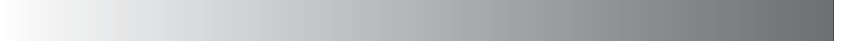 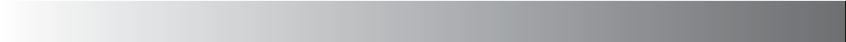 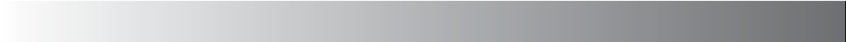 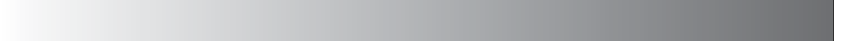 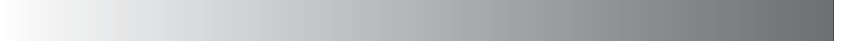 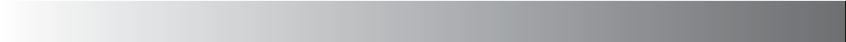 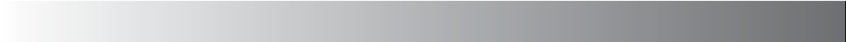 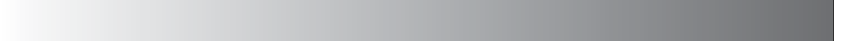 1. In the past 4 weeks, how much of the time did your asthma keep you from getting  as much done at work, school or at home?SCOREAll ofthe timeMost of the timeSome of the timeA little of the timeNone of the time2. During the past 4 weeks, how often have you had shortness of breath?More than once a dayOnce a day	23 to 6 times a weekOnce or twice a weekNot at all	53. During the past 4 weeks, how often did your asthma symptoms (wheezing, coughing, shortness of breath, chest tightness or pain) wake you up at night  or earlier than usual in the morning?4 or more nights a week2 or 3 nights a weekOnce a week	3Onceor twice4 	Not at all	54. During the past 4 weeks, how often have you used your rescue inhaler or nebulizer medication (such as albuterol)?3 or more times per day1 or 2 times per day2 or 3 times per weekOnce a week or lessNot at all	55. How would you rate your asthma control during  the past 4 weeks?Not controlled at allPoorly controlledSomewhat controlledWell controlledCompletely controlledTOTALCopyright 2002, by QualityMetric Incorporated.Asthma Control Test is a trademark of QualityMetric Incorporated.If your score is 19 or less, your asthma may not be controlled as well as it could be. Talk to your doctor.FOR PHYSICIANS:The ACT is:• A simple, 5-question tool that is self-administered by the patient• Clinically validated by specialist assessment and spirometry1• Recognized by the National Institutes of HealthReference: 1. Nathan RA et al. J  Allergy Clin Immunol. 2004;113:59-65.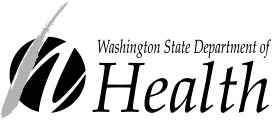 